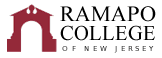 Contemporary Arts (Contract Major)Recommended Graduation Plan (Fall 2024)
A contract major is a personalized individual course of study.  While there are delineated requirements of number and level of coursework, each program will be unique to the student’s particular interests.  Students must consult with a faculty advisor to determine the required courses.  Further information is available in the online catalog major description.NOTE: This recommended Graduation Plan is applicable to students admitted into the major during the 2024-2025 academic year.NOTE: CRWT and MATH courses are determined by placement testing and should be taken following the sequence above. 

Total Credits Required: 128 creditsGPA: 2.0Note: Only two courses in the GenEd may double count for major and/or School Core requirements. General Education courses can be done in any order with the exception of INTD 101, CRWT and MATH. Those three general education courses will need to be done first. First Year Seminar is taken in the first semester. Failure to complete CRWT and MATH will result in a hold when the student hits 64 credits. The following general education courses can be done in any order. For more info on these courses, please visit the General Education program requirements website in the College Catalog:Social Science Inquiry (SOSC 110) [+W]Scientific Reasoning Historical Perspectives [+W]Studies in the Arts & Humanities (CRWT 102 is a prerequisite to this course) [+W]Global Awareness [+W] Distribution Category (Must be outside of CA)Distribution Category  +W: Students transferring in with 48 or more credits are waived from these general education requirements.School of Contemporary ArtsCRWT PlacementMath PlacementCRWT 101 to CRWT 102MATH 021/022 to MATH 104-121CRWT 101S to CRWT 102SFirst YearFirst YearFirst YearFirst YearFirst YearFirst YearFall SemesterHRSSpring SemesterHRSGenEd: INTD 101-First Year Seminar4General Education Requirement4GenEd: CRWT 102-Critical Reading and Writing II4General Education Requirement4GenEd: Quantitative Reasoning-MATH 1044General Education Requirement4General Education Requirement4Major: Level 100 Course4Career Pathways: PATH CA1 - Career Pathways Module 1Degree
Rqmt.Total:16Total: 16Second YearSecond YearSecond YearSecond YearSecond YearSecond YearFall SemesterHRSSpring SemesterHRS Major: History, Theory and Criticism Level 100 course 4History, Theory, and Criticism Level 200 Course4Major: History, Theory and Criticism Level 200 Course 4Major: Level 200/300 Course4Major: Level 200 Course4General Education Requirement4General Education Requirement4General Education Requirement4Career Pathways: PATH CA2 - Career Pathways Module 2Degree
Rqmt.Career Pathways: PATH CA3 - Career Pathways Module 3Degree
Rqmt.Total:16Total:16Third YearThird YearThird YearThird YearThird YearThird YearFall SemesterHRSSpring SemesterHRSMajor: Level 200/300 Course 4School Core: Upper Level CA Interdisciplinary Course 4Major: Level 300 Course 4Major: Level 300 Course4Free Elective (minor, certificate, or second major requirement)4CNTP 388 - Co-Op/Internship Contemporary Arts4Free Elective (minor, certificate, or second major requirement)4Free Elective (minor, certificate, or second major requirement)4Total:16Total:16Fourth YearFourth YearFourth YearFourth YearFourth YearFourth YearFall SemesterHRSSpring SemesterHRSMajor: Level 300/ 400 Course (Some courses are WI)4Major: Capstone Course4Free Elective (minor, certificate, or second major requirement)4Free Elective (minor, certificate, or second major requirement)4Free Elective (minor, certificate, or second major requirement)4Free Elective (minor, certificate, or second major requirement)4Free Elective (minor, certificate, or second major requirement)4Free Elective (minor, certificate, or second major requirement)4Total:16Total:16